Глава местного самоуправлениягорода Лукоянов                                                                                                                  С.А.КотиковПриложение № 1к Решению городской Думы От ________________ № ___ПЕРЕЧЕНЬобъектов муниципального имущества, безвозмездно передаваемых из муниципальной собственности Лукояновского муниципального района Нижегородской области в муниципальную собственность муниципального образования – городское поселение «Город Лукоянов» Лукояновского района Нижегородской области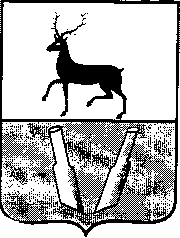  Городская Дума муниципального образования -городское поселение « Город Лукоянов» Лукояновского района Нижегородской области Городская Дума муниципального образования -городское поселение « Город Лукоянов» Лукояновского района Нижегородской областир е ш е н и ер е ш е н и еОт26.08.2016г                                                         №36О согласовании Перечня объектов,муниципального имущества,безвозмездно передаваемых измуниципальной собственностиЛукояновского муниципального районав муниципальную собственностьмуниципального образования – городскоепоселение «Город Лукоянов» Лукояновскогорайона Нижегородской областиВ соответствии с законом  Нижегородской области  № 54-З от 04.05.2008 года «О порядке разграничения имущества, находящегося в муниципальной собственности, между муниципальными районами, поселениями и городскими округами» ГОРОДСКАЯ  ДУМА  Р Е Ш И Л А :1. Согласовать прилагаемый Перечень объектов муниципального имущества, безвозмездно передаваемых из муниципальной собственности Лукояновского муниципального района в муниципальную собственность муниципального образования – городское поселение «Город Лукоянов» Лукояновского района Нижегородской области.2. Администрации города Лукоянова внести объекты, указанные в Перечне, в реестр муниципальной собственности города Лукоянова.№ п/пНаименование объектаМестонахождениеИндивидуализирую щие признаки (протяженность п.м.)/ площадь (кв.м.)/ количество (шт.))1Земельный участокНижегородская область, город Лукоянов, улица Октябрьская, дом 45-аПлощадь 526 кв.м